П О С Т А Н О В Л Е Н И ЕШ У Ö Мот 26 июня 2014 г.                                                                                 № 02/26       с. Коровий Ручей Республика Коми      В соответствии с пунктом 2 статьи 35 Федерального закона «О контрактной системе в сфере закупок товаров, работ, услуг для обеспечения государственных и муниципальных нужд»администрация сельского поселения «Коровий Ручей» постановляет:  1. Установить, что муниципальный контракт, заключаемый для обеспечения муниципальных нужд сельского поселения «Коровий Ручей», подлежит банковскому сопровождению, в случае если цена контракта составляет от 1 млрд. рублей.2. Контроль за исполнением постановления возложить на заместителя руководителя- заведующего финансово-экономическим отделом Дуркину В.С.3. Постановление вступает в силу с 01 июля 2014 года.Исполняющий обязанности руководителя                                Н.А. ШидьюсоваАдминистрация  сельского поселения «Коровий Ручей»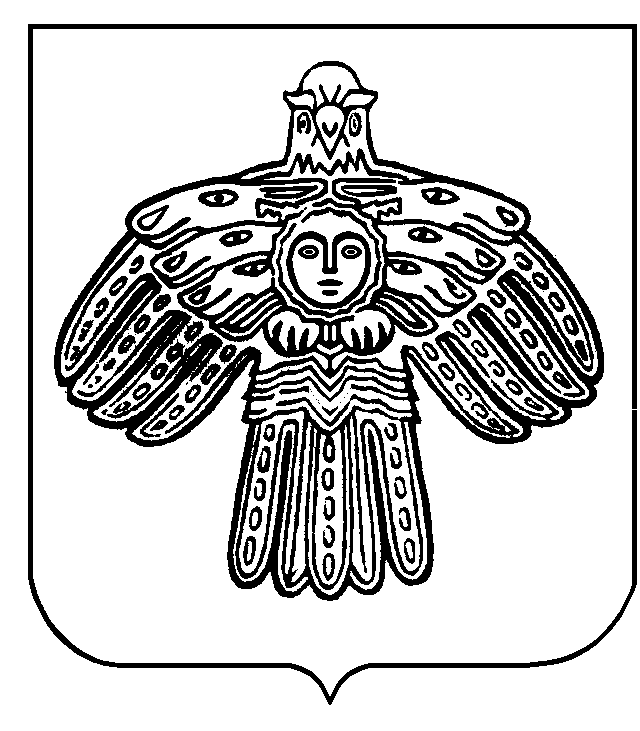 «Мöскашор» сикт овмöдчöминса  администрация Об утверждении случаев осуществления банковского сопровождения контрактов, предметом, которых являются поставки товаров, выполнение работ, оказание услуг для муниципальных нужд сельского поселения «Коровий Ручей»